Chiều ngày 3/7/2020: Thi poster Các ca lâm sàng  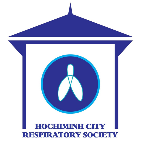 Địa điểm : Trung Tâm Hội nghị Thành Uỷ , 272 Võ Thị Sáu ,Q3 TP HCMTầng trệtThời gian: 14:00 – 16:00Ban Giám khảo thi Poster Tiếng Việt và Tiếng AnhPGS Lê Tiến Dũng BS CKII Nguyễn Đình DuyBS CKII Võ Đức Chiến Mỗi poster được chấm trong 10 phút.Các tác giả tự giới thiệu bản thân, trình bày ngắn gọn poster trong 6 phút. Hỏi đáp trong 4 phút Giải lao 10 phútHỘI Y HỌC TP. HỒ CHÍ MINHHỘI HÔ HẤP TP.HCMHội thi Poster “Ca lâm sàng”BẢNG ĐÁNH GIÁ CỦA GIÁM KHẢO NGÀY   / 03/2020GIÁM KHẢO KÝ TÊNHỘI THI POSTER 2020HƯỚNG DẪN CÁCH THỨC TRÌNH BÀY POSTER- Kích thước poster: 90 cm chiều rộng x 120 cm chiều cao, theo bố cục chiều dọc.- Nội dung bài poster gồm các mục sau:Tên tiêu đề, tên các tác giả và nơi công tác của các tác giảTóm tắt những nét chính của bài posterTổng quan và mục tiêu nghiên cứuPhương pháp nghiên cứuTóm tắt các kết quả thu đượcKết luậnCác bảng, biểu đồ và hình ảnh của nghiên cứu -Ngôn ngữ: Nếu poster tiếng anh và trình bày tiếng Anh, tác giả được thêm 1 điểm. Lưu ý: Kích thước chữ trình bày cần đủ lớn để dễ dàng đọc được ở khoảng cách tối thiểu là 01 (một) mét.- Mỗi poster tham gia dự thi được cần được đặt ở khu vực được Ban tổ chức quy định sẵn (trong phòng thi NCKH trẻ). Tác giả sẽ gắn poster tại khu vực được quy định sẵn và tháo gỡ poster sau khi hết thời gian quy định. Xin lưu ý: nếu tác giả không tháo gỡ thì Ban Tổ chức sẽ thực hiện việc tháo gỡ sau khi hết thời gian trình bày poster theo như quy định.	- Tác giả trình bày bài poster cần có mặt trong suốt thời gian diễn ra phiên báo cáo poster. Các mốc thời gian cần lưu ý: 18/12/2020: hạn cuối gởi "Phiếu đăng ký tham dự", “Tóm tắt Nghiên cứu”15/02/2020: hạn cuối gởi bản thảo Poster (PDF)Địa chỉ hộp thư điện tử tiếp nhận hồ sơ đăng ký: lethuongvu@ump.edu.vn; tnthaihoa@yahoo.comCông tác chuẩn bịTs Thượng Vũ phụ trách chung 0913741140Bs Thái Hòa: điều phối viên 0903122852Kim Media chuẩn bị 11-12 giá treo poster kiểu standee có kích cỡ phù hợp phải giao đến Hội trường Thành ủy trễ nhất sáng 3/7. Lưu cất poster đến sáng 4/7 lại mang ra bày lại tại tầng trệt. Hằng Kim Media 0903377651 Mai 0903832589 Thu 0937921824/0366108404Các poster viên: có mặt trễ nhất trưa 3/7 để nhận giá treo. Tự in poster. Thư ký Hồng: in bảng chấm thi cho các ThầyCác Thầy Cô chấm xong giữ bản chấm giao lại cho bs Thái Hòa/thư ký HồngCơ cấu giải thưởngCó 3 giải phụGiải thuyết trình tốt nhấtGiải trẻ nhấtGiải Slide đẹp nhấtSTTThời gianPoster tiếng AnhPresenter114:00-14:10Trichophyton spp pneumonia complicated by hemoptysis: a case reportDr Nguyễn Bá Tùng214:10-14:20A case report of excessive dynamic airway collapseDr Nguyễn Tiết Âu314:20-14:30A case report: idiopathic pulmonary fibrosis complicated by emphysemaDr Nguyễn Tuấn Anh414:30-14:40A case report of orthopnea of unknown cause although going to many clinicsDr Lê Phù Nhật Thịnh514:40-14:50Relapsing polychondritisDr Dương Duy Khoa614:50-15:00A case report of IPFDr Duong Thien BaoSTTThời gianTên Poster Tiếng ViệtTrình bày715:10-15:20Bệnh tích protein phế nang 2 ca lâm sàng BS Dương Minh Ngọc815:20-15:30Báo cáo một trường hợp bệnh lý tái tạo sụn xương khí phế quảnBS Hoàng Minh915:30-15:40Chẩn đoán hen dễ hay khóBS Triệu Khánh Vinh BS Võ Văn Trắng1015:40-15:50Nhân một trường hợp dãn phế quản do giảm gammaglobulin máuBS Lê Hòa 1115:50-16:00Viêm phổi tạo hang trên bệnh nhân đái tháo đường: báo cáo loạt ca melioidosis phổiBS Lê Hòa		TÍNH KHOA HỌC Điểm tối đa Điểm của giám khảo 1. Đặt vấn đề, Mục tiêu, Tổng quan y văn102. Phương pháp nghiên cứu (đủ tiêu chuẩn chẩn đoán xác định ca) 103. Kết quả và Bàn luận (có so sánh y văn) 154. Kết luận và đề nghị 10TRÌNH BÀY CỦA TÁC GIẢ6. Poster đẹp 107. Phong cách trình bày 108. Đúng giờ059. Trả lời chất vấn 1010. Tiếng Anh10TỔNG CỘNG 100GiảiPhần thưởng1 giải nhất4 tr + cúp1 giải nhì3 tr1 giải ba2 trCòn lại khuyến khích1 tr